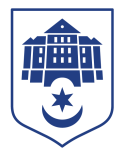 ТЕРНОПІЛЬСЬКА МІСЬКА РАДАУправління транспортних мереж та зв’язку
вул. Миколая Коперника, 1, м. Тернопіль, 46001  тел. (0352) 521514, 52 58 55 е-mail: uprtrans_te@ukr.netЗа період з 26.04-02.05.2024  підпорядкованими комунальними підприємствами виконано: КП «Автошкола «Міськавтотранс» :завершено навчання на категорію «С» у кількості 1 слухача, завершено навчання на категорію «С1» у кількості 3 слухачі ,завершено навчання на категорію «А1» у кількості 2 слухачів, завершено навчання на категорію «ВЕ» у кількості 10 слухачів, завершено навчання на категорію «А» у кількості 2 слухачів ,завершено навчання на категорію «Д1» у кількості 1 слухача. сформовано та розпочато навчання з підготовки та перепідготовки водіїв: - групи № 4114 на категорію «В» у кількості 5слухачів, групи № 234 на категорію «В» у кількості 22 слухачі, групи № 235 на категорію «ВЕ» у кількості 10 слухачів.КП  «Тернопіль Інтеравіа»  :обслуговування локальної мережі в КНП «Тернопільська міська комунальна лікарня швидкої допомоги» ;обслуговування системи відеоспостереження ТЗДОЯС №32 ; обслуговування системи відеоспостереження ТЗДОЯС №15.КП «Тернопільелектротранс»:Контролерами КП «Тернопільелектротранс» перевірено 909 одиниць пасажирського транспорту, з них: 115 тролейбусів з кондукторами;  424 тролейбуси без кондукторів;  323 автобуси КП ТЕТ;  17 автобусів міського перевезення. За цей період виявлено: - 13 порушень в тролейбусах без кондукторів; - 0 порушень в тролейбусах з кондукторами; - 17 порушень в автобусах КП ТЕТ; - 10 порушень в автобусах міського перевезення.За безквитковий проїзд 12 пасажирів оштрафовано. - Працівники КП «Тернопільелектротранс» передали для потреб захисників вісім квадрокоптерів FPVНачальник управління 							Олег ВІТРУК